17.03.2020Due in 14.04.2020Maths Home Learning(Multiplication and Division - 1)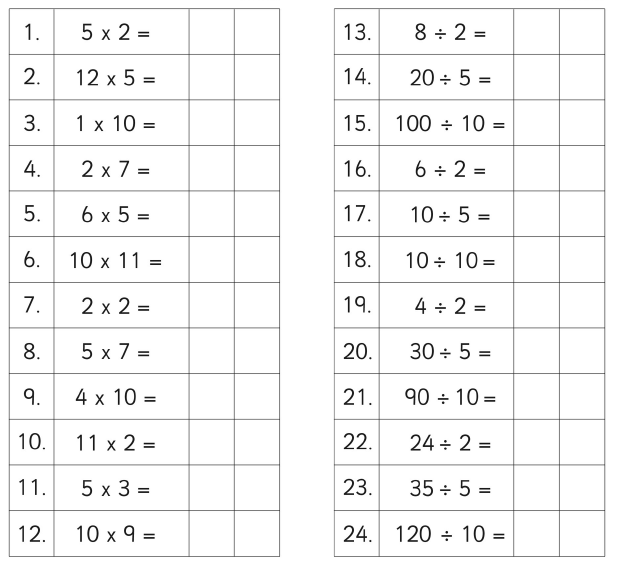 Once you have finished these, use the link below to practise how fluid you are.  Some of these will be challenging!www.timestables.co.uk/multiplication-tables-check/17.03.2020Due in 14.04.2020Maths Home Learning(Multiplication and Division - 2)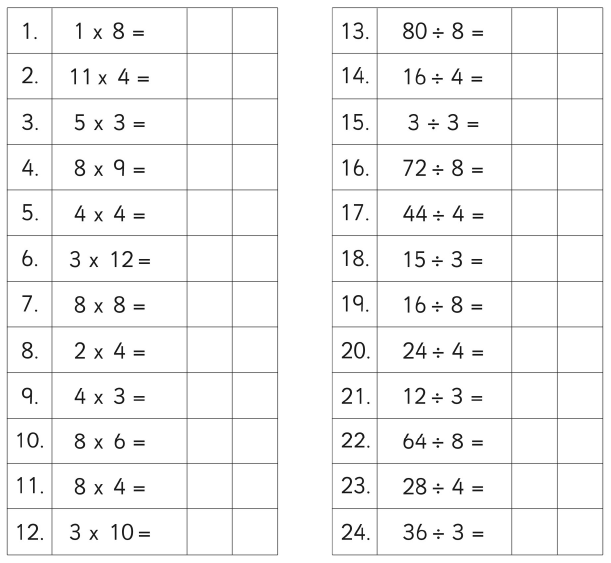 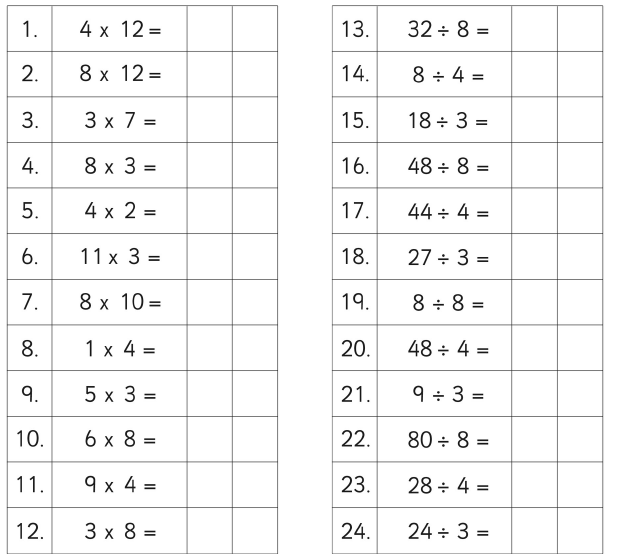 Once you have finished these, use the link below to practise how fluid you are.  Some of these will be challenging!www.timestables.co.uk/multiplication-tables-check/17.03.2020Due in 14.04.2020Maths Home Learning(Multiplication and Division - 3)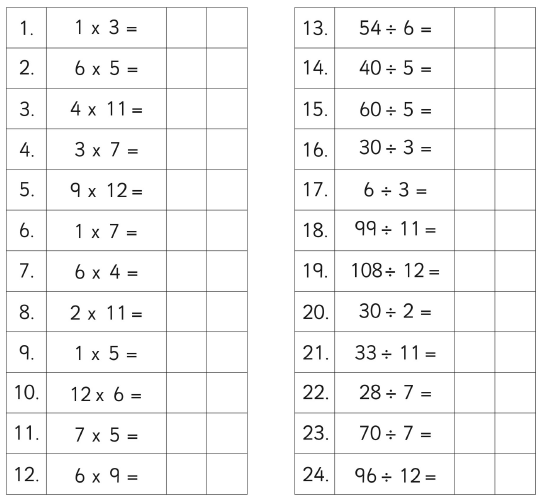 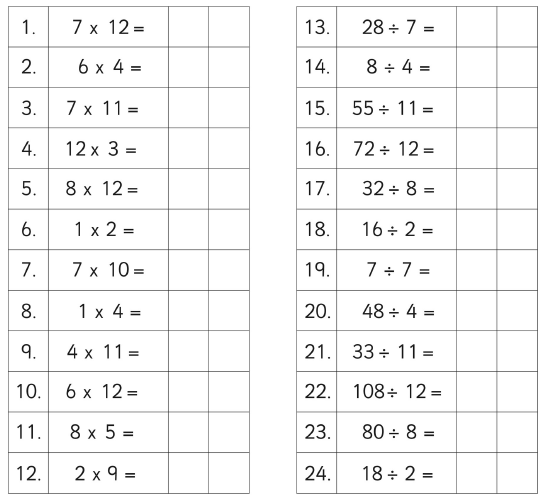 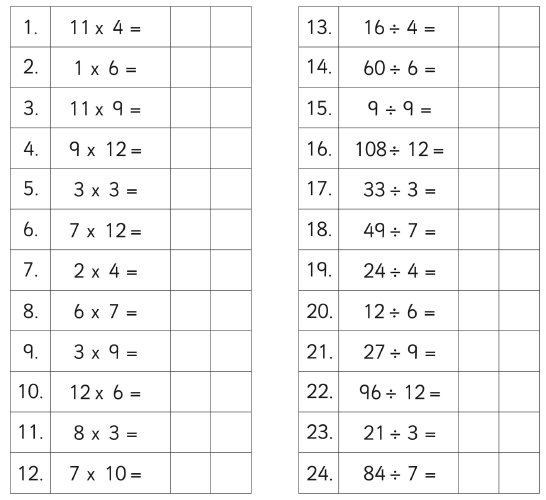 Once you have finished these, use the link below to practise how fluid you are.  www.timestables.co.uk/multiplication-tables-check/